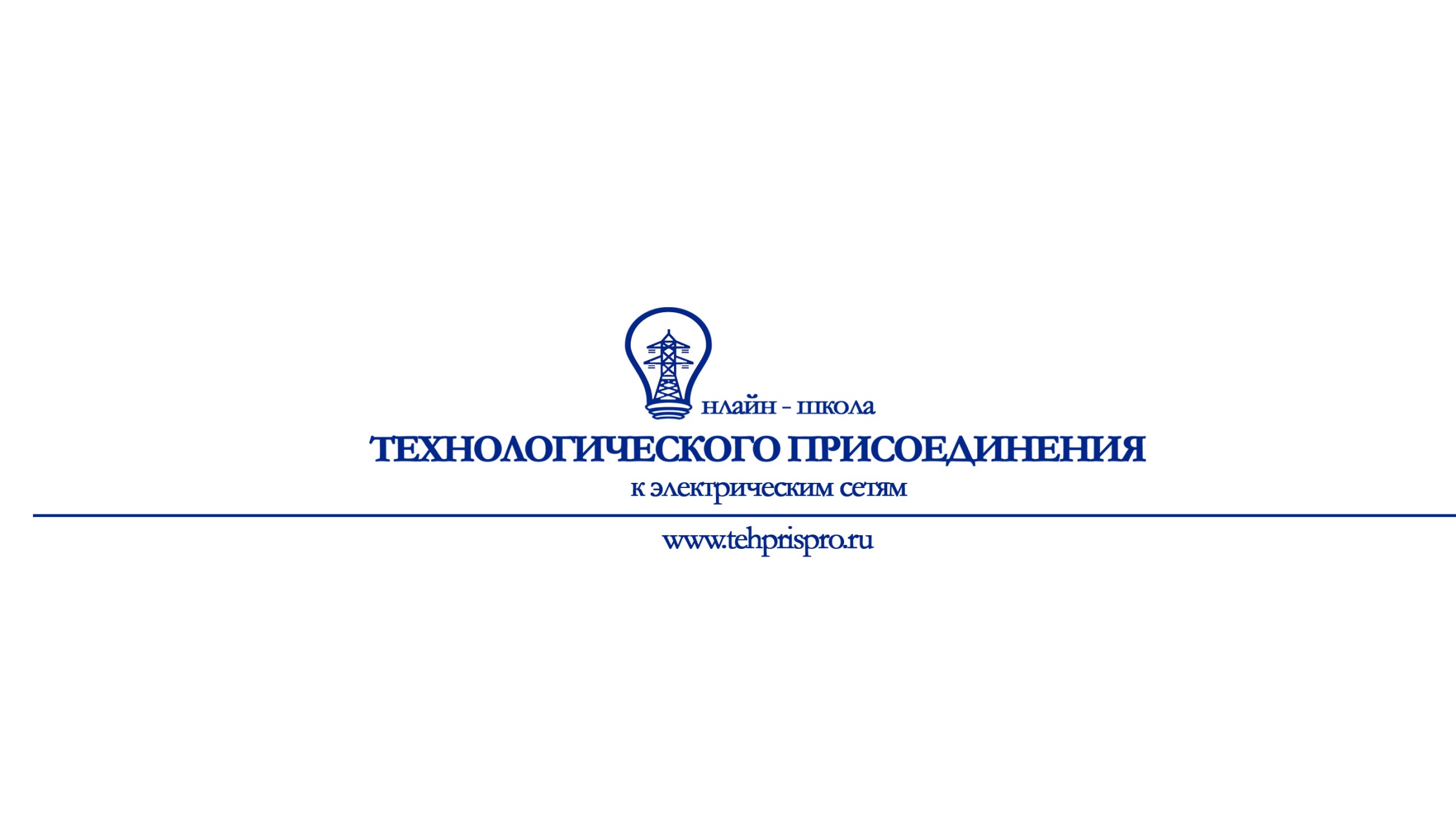 «___» _________20__г.    исх. №                                         Гр. Иванову И.И.		                                                                        адрес: ______________________Уважаемый Заявитель!Между ТСО и Вами заключен договор №___ от ____ (далее – Договор) об осуществлении технологического присоединения ___________________________(объект), расположенного по адресу: ________________________________________________.	В настоящее время срок выполнения мероприятий по технологическому присоединению, установленный пунктом 5 Договора истек.Согласно пункту 2 статьи 328 ГК РФ в случае не предоставления обязанной стороной предусмотренного договором исполнения обязательства либо при наличии обстоятельств, очевидно свидетельствующих о том, что такое исполнение не будет произведено в установленный срок, сторона, на которой лежит встречное исполнение, вправе приостановить исполнение своего обязательства или отказаться от исполнения этого обязательства и потребовать возмещения убытков.	В связи с неисполнением Вами договора по технологическому присоединению, ТСО выражает отказ от исполнения договора.	Дополнительно сообщаем, что Вы вправе обратиться с новой заявкой на технологическое присоединение.____________________                   _______________                                                 ____________            (должность) 	                                    (подпись)						(Ф.И.О.)    